							Projektas	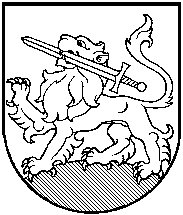 RIETAVO SAVIVALDYBĖS TARYBASPRENDIMAS2015 m.  gruodžio 16 d.  Nr. T1-DĖL RIETAVO LOPŠELIO-DARŽELIO TERITORIJOS SUTVARKYMO TECHNINIO PROJEKTO PARENGIMORietavas   Vadovaudamasi Lietuvos Respublikos vietos savivaldos įstatymo 6 straipsnio 8 punktu, tenkindama Rietavo lopšelio-darželio direktoriaus 2015-12-11 prašymą Nr. 3-59 „Dėl Rietavo lopšelio-darželio teritorijos sutvarkymo techninio  projekto“, Rietavo  savivaldybės taryba            n u s p r e n d ž i a:                Leisti Rietavo lopšelio-darželio direktoriui rengti lopšelio-darželio teritorijos sutvarkymo techninį projektą.                Šis sprendimas gali būti skundžiamas Lietuvos Respublikos administracinių bylų teisenos įstatymo nustatyta tvarka.Savivaldybės meras 	                                                                               Antanas Černeckis Vyr. specialistė (kalbos tvarkytoja)Angelė KilčiauskaitėAdministracijos direktorius                              Vytautas Dičiūnas                                            							 ParengėAntanas Aužbikavičius, 73 203  2015-12-14RIETAVO SAVIVALDYBĖS ADMINISTRACIJAAIŠKINAMASIS RAŠTAS PRIE SPRENDIMO „DĖL RIETAVO LOPŠELIO-DARŽELIO TERITORIJOS SUTVARKYMO TECHNINIO PROJEKTO PARENGIMO“ PROJEKTO                                                      2015-12-14Rietavas      1.      Sprendimo projekto esmė.Siekiant šiuolaikiškai sutvarkyti Rietavo  lopšelio darželio teritoriją būtina pasirengti teritorijos sutvarkymo techninį projektą. Norint teritorijos sutvarkymui panaudoti Europos sąjungos investicijas būtinas techninis projektas.2. Kuo vadovaujantis parengtas sprendimo projektas.Sprendimo projektas parengtas vadovaujantis Lietuvos Respublikos vietos savivaldos įstatymo 6 straipsnio 8 punktu.      3. Tikslai ir uždaviniai.      Parengti Rietavo  lopšelio darželio teritorijos sutvarkymo techninį projektą.       4.  Laukiami rezultatai.Parengtas teritorijos sutvarkymo techninis projektas sudarys galimybes teritorijos sutvarkymui panaudoti Europos sąjungos investicijų ir kitų finansavimo šaltinių lėšas.      5.   Kas inicijavo sprendimo  projekto rengimą.Sprendimo projekto rengimą inicijavo Rietavo  lopšelio-darželio  direktorė.6.   Sprendimo projekto rengimo metu gauti specialistų vertinimai.Neigiamų specialistų vertinimų negauta.      7. Galimos teigiamos ar neigiamos sprendimo priėmimo pasekmės.Neigiamų pasekmių nenumatyta.      8. Lėšų poreikis sprendimo įgyvendinimui.      Techninio projekto parengimas bus finansuojamas Saule AS lėšomis (privačios lėšos).      9. Antikorupcinis vertinimas. Šis sprendimas antikorupciniu požiūriu nevertinamas. Administracijos direktoriaus pavaduotojas                        Antanas Aužbikavičius        